               «А мы из Пензы. Наследники Победителей»2020 год – год 75-летия Победы в Великой Отечественной войне. Министерство образования Пензенской области и Институт регионального развития Пензенской области разработали масштабный проект «А мы из Пензы. Наследники победителей». Срок реализации данного проекта: май 2019 г. – май 2020 года.
В общеобразовательных учреждениях Белинского района реализуется региональный проект «А мы из Пензы. Наследники Победителей».    
На первом этапе реализации проекта   каждый школьник совместно с родителями, взрослыми принимает участие в поисково-исследовательской, проектной деятельности и готовит индивидуальный проект. 
На втором этапе: оформление каждым классом своей страницы в общешкольной книге-альбоме.   Информация готовится на основе материалов индивидуальных проектов. 
Третий этап – муниципальный: проведение в школе комплекса мероприятий, посвященных 75-летию Победы советского народа в Великой Отечественной войне 1941-1945 гг. Как в нашей школе реализуется региональный проект "А мы из Пензы. Наследники победителей". 2020 год в странах, входящих в Содружество Независимых Государств, посвящен 75-летию Победы в Великой Отечественной войне 1941-1945 гг.
С целью увековечивания подвига нашего народа, спасшего мир от фашизма в Пензенской области разработан проект "А мы из Пензы. Наследники победителей".
Каждый школьник нашей школы разрабатывает проект по одному из следующих направлений: «Мои родные - участники Великой Отечественной войны», «Мои родные - участники строительства Сурского рубежа», «Мои родные - участники великих строек СССР», «Пионеры-герои Великой Отечественной войны», «Мои родные герои нашего времени», «Дети - герои нашего времени», «Мои земляки герои». 
Ребята выбирают различные форматы исследований: научно-исследовательская работа; проектная работа: сочинение, рассказ-презентация с фотографиями из семейных альбомов. 
Каждый класс создаёт Книгу-альбом "А мы из Пензы. Наследники победителей". Лучшие работы войдут в общешкольную книгу-альбом.
Также в фойе школы оформлен стенд соответствующей тематике проекта. На нём представлены материалы о пензенцах, героях Великой Отечественной войны. В рамках проекта на стенде отображена информация о ключевых сражениях ВОВ, страшных цифрах, которые явились следствием этой войны, кадры хроники тех лет. А на импровизированном календаре идёт отсчет дней, оставшихся до празднования 75-летия Великой Победы! Календарь ПобедыВ школе дан обратный отсчет до Дня Победы!  
Сегодня 5 сентября в нашей школе стартовала акция " Календарь Победы". Каждый день ученики школы будут вести обратный отсчет дней, оставшихся до празднования 75-летия Великой Победы.Классный этап проекта «А мы из Пензы. Наследники победителей».
В школе 10 октября дан старт открытых классных часов в рамках реализации регионального проекта «А мы из Пензы. Наследники победителей».     
Первыми итогами работы поделились учащиеся 1-4  классов. Они представили собранную информацию о своих родственниках, отдавших жизни в годы ВОВ. Информация сопровождалась показом фотографий и военных документов.
Эстафету продолжили учащиеся 6,8,9 классов.  Ребята рассказали о результатах поисковой деятельности, предложили варианты оформления работ. В проект включились родители учащихся, которые помогли ребятам оформить работы.
Ребята и учителя всей школы готовятся к подведению итогов проекта на уровне школы. В поисковую деятельность включились все ученики с 1 по 9 класс.Классный час. "Мои родные - участники великих строек СССР».
В рамках регионального проекта «А мы из Пензы. Наследники Победителей» в 8 классе 15 ноября был проведен классный час на тему «Мои родные - участники великих строек СССР».
      Ибрагимова Линара   зачитала нам сочинение про своего прадедушку   Караякова Загидуллу Хасановича – участника Великой стройки в Москве МГУ. Мы узнали из ее сочинения, что участникам стройки в награду было поступление в МГУ без конкурса. В заключении Линара отметила, что она очень гордится своим прадедушкой. Ведь он старался за то, чтобы его дети, внуки, правнуки, праправнуки жили и учились в великой и свободной стране!
"Пензенцы - Герои Великой Отечественной войны» 
 20 декабря в начальных классах  прошло мероприятие «Пензенцы  - Герои Великой Отечественной войны» в рамках проекта «А мы из Пензы. Наследники победителей». Была показана презентация. Дети познакомились с героями-земляками. Ребята читали стихи о войне, слушали песни на военную тематику. В конце мероприятия дети почтили память минутой молчания.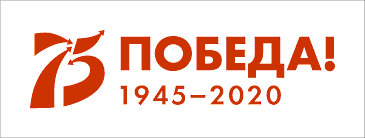 